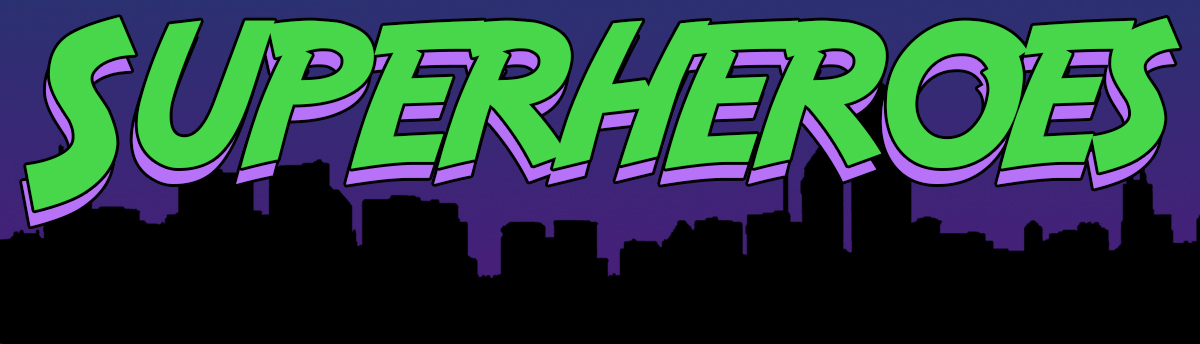 Pastor Kris Beckert                            	          Superpowers & SignificanceOctober 7, 2018 	                         Hebrews 11:5-6, Genesis 5:21-24If you could have any superpower, what would it be?Today’s Hero: ____________________________________Hebrews 11:5-6   By faith Enoch was taken from this life, so that he did not experience death:  “He could not be found, because God had taken him away.”  For before he was taken, he was commended as one who pleased God.  6And without faith it is impossible to please God, because anyone who comes to him must believe that he exists and that he rewards those who earnestly seek him.“Enoch” means--Enoch’s Most Significant Power: ____________________Genesis 5:21-24   When Enoch had lived 65 years, he became the father of Methuselah.  22After he became the father of Methuselah, Enoch walked faithfully with God 300 years and had other sons and daughters.  23Altogether, Enoch lived a total of 365 years.  24Enoch walked faithfully with God; then he was no more, because God took him away.I.  The Lie of ______________________________________Lie #1:  Your Significance lies_________________________________Lie #2:  Your Significance lies_________________________________Lie #3:  Your Significance lies_________________________________II.  The Truth of _______________________________________Truth #1:  Your Significance is ________________________________Truth #2:  Your Significance is ________________________________Truth #3:  Your Significance is ________________________________Big Idea:    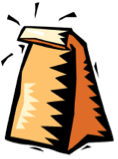 Doggy Bag:  Something to take home and chew on! What were your hopes and dreams as a kid?  Did you achieve all of them?  Did you feel less significant when you didn’t achieve them?Do you think the lie of acquired significance applies to your life?  In what ways?How have you attempted to be your own savior?  How has success or the desire for it caused you to miss out on real life?  How have you been using people’s praise as a gauge of your significance?How might you redefine your significance in terms of God’s value of you?What does it look like for you to be faithful right now?What is the next step for you in your relationship with God?(Next Step ideas:  begin reading the New Testament of the Bible; making it a point to attend worship regularly; praying first thing in the morning and at night; reaching out to Pastor Kris for a conversation; blessing someone in your life; joining a small group Bible study; signing up to serve; starting to give a percentage of your income back to God; asking for help with an addictive behavior; praying for an enemy each day; talking with a pastor about starting a new ministry)   If you’d like to talk personally and confidentially w/Pastor Kris about your relationship with Christ, please email krisbeckert@thevineva.org to set up an appointment.